Crna Gora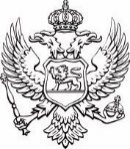 Ministarstvo ljudskih i manjinskih prava                                               Br:O6-056/24-121/33				            	     19.02.2024. godine.Na osnovu člana 8 Uredbe o izboru predstavnika nevladinih organizacija u radna tijela organa državne uprave i sprovođenju javne rasprave u pripremi zakona i strategija („Službeni list CG”, broj 41/18), Ministarstvo ljudskih i manjinskih prava objavljuje:Listu predstavnika/ica nevladinih organizacijakoji/e su predloženi/e za člana/icu Komisije za raspodjelu sredstava za finansiranje projekata/programa nevladinih organizacija u 2024. godini u oblasti – Zaštita i promovisanje prava manjinskih naroda i drugih manjinskih nacionalnih zajednica . Na osnovu Javnog poziva nevladinim organizacijama za predlaganje predstavnika/ce za člana/icu Komisije za raspodjelu sredstava za finansiranje projekata/programa nevladinih organizacija u 2024. godini u oblasti Zaštita i promovisanje prava manjinskih naroda i drugih manjinskih nacionalnih zajednica , koji je objavljen dana 02.02.2024. godine pod brojem 06-056/24-121 predložen  je  sljedeći kandidat: Zdravko Janjuševići z Bijelog Polja, podržan od sljedećih nevladinih organizacija: NVO Centar kreativnih vještina iz Berana;NVO Centar za bezbjedonosna,sociološka i kriminološka istraživanja Crne Gore iz  Nikšića;NVO Eko centar iz Bijelog Polja;NVO  Bjelopoljski demokratski centar iz Bijelog Polja;NVO Udruženje za zaštitu prava radnika i nezaposlenih lica iz Bijelog Polja;NVO  Multimedijal Montenegro iz Bijelog Polja;NVO Korak promjene iz Bijelog Polja;NVO Manifest iz Bijelog Polja;NVU Udruženje sportskih novinara Crne Gore iz Podgorice;NVO Jadranski horizonti iz Bara;NVO  Zlatno pero iz Danilovgrada;NVO Građanska inicijativa mladih iz Rožaja;NVO  Dobro Crne Gore iz Podgorice;NVO Glasnici nade iz Berana;NVO Platforma iz Bijelog Polja;NVO  Zvijezde iz Bijelog Polja;NVO Demokratski progres iz Bijelog Polja;NVO Lens iz Bijelog Polja;NVO Društvo za demokratiju toleranciji informisanje obrazovanje i kulturu građana Progres plus  iz Podgorice;NVO Akademija društvenih nauka iz Bijelog Polja;NVO Reforma iz Berana;NVO Centar omladinskih inicijativa iz Berana;NVO  Novi poredak iz Bijelog Polja ;NVO  Bihorski parlament iz Bijelog Polja;NVO Šansa iz Berana;NVO Zenit plus Montenegro iz Podgorice;NVO Identitet iz Podgorice;Sve navedene nevladine organizacije, blagovremeno su dostavile uredne i potpune predloge u skladu sa kriterijumima iz člana 4 Uredbe o izboru predstavnika nevladinih organizacija u radna tijela organa državne uprave i sprovođenju javne rasprave u pripremi zakona i strategija i predložile i podržale predstavnika koji ispunjava kriterijume iz člana 5 iste Uredbe.U skladu sa članom 9 Uredbe o izboru predstavnika nevladinih organizacija u radna tijela organa državne uprave i sprvođenju javne rasprave u pripremi zakona i strategija (“Službeni list CG”, broj 41/18) Ministarstvo ljudskih i manjinskih prva će donijeti akt o obrazovanju Komisije za raspodjelu sredstava za finansiranje projekata/programa nevladinih organizacija u 2024. godini u oblasti – Zaštita i promovisanje prava manjinskih naroda i drugih manjinskih nacionalnih zajednica.                                                                   Ministarstvo ljudskih i manjinskih prava